Fournitures pour la classe de Petite SectionEcole de l’Oratoire2017/2018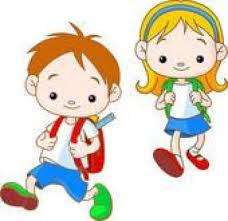 Pour la classe :1 petit cartable (ou sac à dos) de format 30 à 35 cm, pour accueillir UN doudou, les chaussons et le cahier de liaison2 boîtes de 100 mouchoirs 1 rouleau de papier essuie tout1 paquet de lingettes1 paire de chaussons (prendre une taille au dessus car les petits pieds grandissent vite !)1 photo de famille (l’enfant et sa famille : papa, maman et ses frère(s) et sœur(s))1 sac avec du change pour les petits accidents, qui sera à renouveler au cours de l’année en fonction des saisons et de la taille de votre enfant !Pour le repos du début d’après-midi :1 drap housse (petite housse de matelas : environs 120 cm/50 cm) 1 petit oreiller et sa taie (30 cm x 55 cm ou 30 cm x 30 cm)Toutes les fournitures devront être apportées le jour de la rentrée dans un sac marqué au prénom de votre enfant et déposé au porte-manteau.Ne pas oublier de marquer toutes les affaires de votre enfant.Bonnes vacances et à bientôt !Aurore Vallet